Н А К А З31.05.2016                                                                                                       №  214Про внесення змін до наказу «Про погодження державних атестаційних комісій дляпроведення державної підсумковоїатестації в 9-х класах загальноосвітніхнавчальних закладів усіх типів і формвласності в 2015/2016 навчальному році» від 10.05.2016 №178На виконання Закону України «Про загальну середню освіту», постанови Кабінету Міністрів України від 27.08.2010 № 778 «Про затвердження Положення про загальноосвітній навчальний заклад», наказів Міністерства освіти і науки України від 30.12.2014 № 1547 «Про затвердження Положення про державну підсумкову атестацію учнів (вихованців) у системі загальної середньої освіти», зареєстрований в Міністерстві юстиції України 14.02.2015 за № 157/26602, від 16.09.2015 № 940 «Про проведення державної підсумкової атестації учнів (вихованців) у системі загальної середньої освіти у 2015/2016 навчальному році», від 08.10.2015 № 1050 «Про внесення змін до наказу Міністерства освіти і науки України від 16 вересня 2015 року № 940», від 08.02.2016 № 94 «Про затвердження орієнтовних вимог до проведення державної підсумкової атестації учнів (вихованців) у системі загальної середньої освіти у 2015/2016 навчальному році», листа Міністерства освіти і науки України від 22.05.2015 № 1/9-253 «Про структуру 2015/2016 навчального року та навчальні плани загальноосвітніх навчальних закладів», Порядку переведення учнів (вихованців) загальноосвітнього навчального закладу до наступного класу, затвердженого наказом Міністерства освіти і науки України від 14.07.2015 № 762, зареєстрованого в Міністерстві юстиції України 30.07.2015 за № 924/27369, наказу Департаменту науки і освіти Харківської обласної державної адміністрації від 07.04.2016 № 137 «Про порядок організованого закінчення 2015/2016 навчального року та проведення державної підсумкової атестації учнів 4, 9, 11(12)-х класів загальноосвітніх навчальних закладів усіх типів і форм власності Харківської області», наказу Департаменту освіти Харківської міської ради від 18.04.2016 № 158 «Про порядок організованого закінчення 2015/2016 навчального року та проведення державної підсумкової атестації учнів 4-х, 9-х, 11(12)-х класів загальноосвітніх навчальних закладів усіх типів і форм власності м. Харкова», наказу Управління освіти адміністрації Київського району Харківської міської ради від 19.04.2016 № 153 «Про порядок організованого закінчення 2015/2016 навчального року та проведення державної підсумкової атестації учнів 4-х, 9-х, 11-х класів загальноосвітніх навчальних закладів усіх типів і форм власності»; відповідно до листа Харківської гімназії №55 Харківської міської ради Харківської області від 31.05.2016  № 555, з метою забезпечення безумовного дотримання порядку закінчення 2015/2016 навчального року й проведення державної підсумкової атестації учнів 9-В класу Харківської гімназії № 55 Харківської міської ради Харківської області, у зв’язку з хворобою  Костенко Т.П., члена комісії,НАКАЗУЮ:Внести зміни у склад державної атестаційної комісії для проведення державної підсумкової атестації в 9-В класу за курс базової загальної середньої освіти Харківської гімназії № 55 Харківської міської ради Харківської області: призначити  Підченко О.І., учителя англійської мови, членом комісії (додаток 1).Покласти на голову комісії відповідальність за об’єктивність проведення державної підсумкової атестації та дотримання порядку її проведення.Завідувачу лабораторії комп’ютерних технологій в освіті Короп Ю.В. розмістити цей наказ на сайті Управління освіти.   До 01.06.2016Контроль за виконанням цього наказу покласти на заступника начальника Управління освіти Ліпейка В.І.Підстава: лист  директора ХГ №55 від 31.05.2016 № 555Начальник Управління освіти 	Т.В.КуценкоЗ наказом ознайомлені:Ліпейко В.І.                                            Короп Ю.В.Лустенко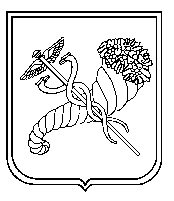 